STRATEGI PUBLIC RELATIONS JUNGLE FEST BOGOR DALAM MENINGKATKAN MINAT PENGUNJUNGStudi deskriptif analisis mengenai strategi Public Relations Jungle Fest Bogor dalam meningkatkan minat pengunjungSKRIPSIDiajukan untuk memenuhi salah satu syarat Ujian Sidang S1 Konsentrasi Jurusan Ilmu Komunikasi Fisip Universitas Pasundan BandungFIRSA NUR RAMDHAN132050035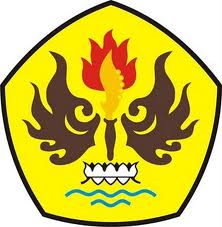 FAKULTAS ILMU SOSIAL DAN ILMU POLITIK UNIVERSITAS PASUNDAN BANDUNG2017